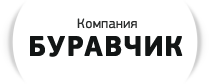 Прайс-листПрайс-лист на алмазное сверление отверстий в железобетонных и кирпичных поверхностях, - в стенах, плитах перекрытия, фундаментах, в Москве и Московской области, качественно и быстро.Прайс-лист онлайнКонтактыИндивидуальная ценовая политика для строительных организаций.Алмазное сверление отверстий ценыЦены указаны в рублях РФ, за 1 сантиметр сверления отверстий в стенах и перекрытияхЦены на алмазное сверление отверстий в бетоне, железобетоне и кирпиче указаны ориентировочно.Алмазное сверление отверстий цена, бурение отверстий в кирпиче цена Вас приятно удивит.Алмазное сверление бетона цена рассчитывается индивидуально.При больших объемах, индивидуальная ценовая политика.Требования к Заказчику:Точка подключения к электросети на 220V (мощность не менее 2.5 кВт);Наличие источника чистой воды на объекте;Предоставление разметки на все виды работ.Повышающий коэффициент при алмазном бурении и резке:КонтактыРаботаем ежедневно с 08.00 - 22.00, без выходных и обеда.+7(495)991-81-26 (многоканальный)info@sverlenie-otverstii.ru9918126@mail.ruНаш фактический адрес:Россия, г. Москва, улица Авиамоторная дом 50, офис № 211 (2-й этаж).Почтовый индекс:111024Наши реквизиты:По запросуРазрушая созидаем              Алмазное бурение, алмазная резка, усиление проемов и демонтажг. Москва, ул. Авиамоторная дом. 50   Тел: +7(495)991-81-26 сайт: sverlenie-otverstii.ruДиаметр отверстия мм.КирпичБетонЖелезобетонØ 25-52161820Ø 62-72182224Ø 82-102202426Ø 112-122222632Ø 132-142243034Ø 152-162303436Ø 172-202364044Ø 225-252445258Ø 302-325485868Ø 352627496Ø 4028694124Ø 45296116138Ø 502112132156Ø 502+ индивидуально---К1-отвод воды при алмазном сверлении/бурении1,05К2-высокая армированность стен/перекрытий1,25К3-горизонтальное сверление/бурение и алмазная резка1,10К4-алмазное сверление/бурение в труднодоступных местах1,15К5-сверление/бурение/резка на высоте (при высоте свыше 2,0 метров)1,10К6-при алмазном сверлении/бурении/резке в бетоне М4001,15К7-при алмазном сверлении/бурении, резке в бетоне марки М5001,25К8-при выполнении работ без возможности подвода воды к месту сверления/резки1,10К9-при работе в зимних условиях, исключая стоимость охлаждающей жидкости1,10К10-при последующем увеличении глубины сверления на шаг= 50см от базовых 1м1,05К11-при необходимости проведения работ с 22.00 до 8.00 (ночное время суток)1,10К12-при необходимости проведения работ в выходные и праздничные дни1,25К13-при проведения работ в опасных местах и на высоте1,10